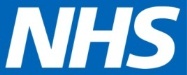 North East Lincolnshire CCGReport to:NEL CCG Partnership BoardPresented by:Laura WhittonDate of Meeting:9th July 2015Subject:Commissioning SupportStatus:x OPEN	            CLOSEDOBJECT OF REPORT:To update the Board on:-the CCGs Commissioning intentions with regard to the services currently bought from Yorkshire and Humber Commissioning Support the key timescales for the transfer of services from Yorkshire and Humber Commissioning Support to new arrangements STRATEGY:To ensure sustainable, value for money (vfm) & quality commissioning support servicesIMPLICATIONS:Purpose of paper / reportThis report provides an overview of the future commissioning plans for Commissioning Support Services that the CCG currently buys from Yorkshire & Humber Commissioning Support.BackgroundThe Lead Provider Framework (LPF) was established by NHS England to ensure that CCGs have a choice of quality assured support services. Commissioning Support Providers spent the past year preparing and refining their bids for the scheme.Yorkshire and Humber CS (YHCS) learnt in early 2015 that they had been unsuccessful in their bid to gain a place on the lead provider framework. This means that YHCS will cease to exist, as a stand-alone organisation, after March16. The CCG currently buys £1.6m worth of services from YHCS.NEL CCG, along with the 22 other CCGs who currently purchase support from YHCS are working closely with NHSE and YHCS to ensure continuity of service whilst the new arrangements are put in place. Do, Share, Buy (Commissioning Intentions)The CCG has reviewed all the services it currently buys from YHCS to assess whether to:-bring the services in-house (Do),to share the services with other CCG’s, orcontinue to buy them inKey considerations in deciding whether to go with option a, b, or c have been :- value for money quality of service optimal footprint of service (e.g. NEL only, Humber, wider etc) so as to ensure a local / resilient servicein-house capacity and capability to manage new/expanded in-house functions.Commissioning IntentionsFor services currently bought from Yorkshire & Humber Commissioning Support, the CCGs proposed commissioning intentions are:-The CCGs proposed commissioning intentions were taken to the Care Contracting Committee in May for approval. Since then further work has been done to develop these commissioning intentions which has resulted in a couple of changes (in italics) to what was agreed at the Care Contracting committee.The commissioning intentions have been shared by Yorkshire & Humber Commissioning Support with their staff.TimelinesRECOMMENDATIONS (R) AND ACTIONS (A) FOR AGREEMENT: RECOMMENDATIONS (R) AND ACTIONS (A) FOR AGREEMENT: To note the CCGs commissioning intentions and the key timelines  Yes/NoCommentsDoes the document take account of and meet the requirements of the following:i)Mental Capacity ActYii)CCG  Equality Impact AssessmentYiii)Human Rights Act 1998Yiv)Health and Safety at Work Act 1974Yv)Freedom of Information Act 2000 / Data Protection Act 1998Yiv)Does the report have regard of the principles and values of the NHS Constitution?www.dh.gov.uk/en/Publicationsandstatistics/Publications/PublicationsPolicyAndGuidance/DH_113613Y